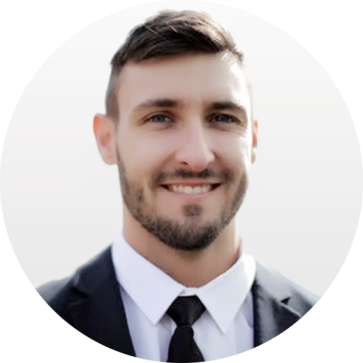 办公资源求职意向/研发工程师 	实践经历	2015.04-至今	淘宝主搜索	业务端开发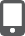 工作描述：搜索支撑阿里集团的搜索服务；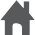 作为PM负责产品搜和主搜的java迁移；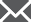 主搜日常需求的开发和维护。2013.06-2013.09	XX航空公司	wrapper开发工作描述：负责机票事业部航班信息的抓取工作；主要参与开发抓取不同航空公司航班信息的wrapper，将抓回的数据解析成约定的格式，供机票查询结果使用。项目经历2014.06-至今	反作弊	主要开发系统介绍：魔戒是一个处罚卖家作弊的平台，举报供运营同学处理举报的工具，白名单提供存储和查询商品、卖家、类目白名单的服务。主要工作：负责魔戒、举报和白名单的日常维护和开发。2015.01-2015.03	淘宝来测吧	后端开发系统介绍：淘宝来测吧是一个众测系统，面向云客服的一个付费系统，对用户权限校验，题目的数量控制的准确性都要求比较高。主要工作：负责后端开发，包括发题、答题、回收题目和权限校验等。 	自我评价	本人做事稳重，对待工作认真，责任心较强，待人真诚，善于沟通，时刻保持学习，积极拥抱变化。喜欢java 开发，具备一定的软件分析、设计、开发和应用能力，拥有较强的学习能力与团队精神，能够很快的适应工作环境。 	兴趣爱好	篮球 足球 游戏  摄影